Birthdate 	Birthplace	Father 	Father's No.	Mother 1936	Eclipse Sound Mon*	Deesi tankElaloonee, Baffi Towseraplk	E5-245	KoopaynooIgtoolik	Eekoomek	E5-483	EelcatookjuakAlooloo	E5-600	DpikjovakOotak	E5-425	TurnerAtaguagugasik ES-498	TelebaMelville Pen.	Koagat	NibveakAglak	AmagooallkAhrak	ES-542	PukkaNatung	KigutikarjukMurray Maxwell Kijuaplk	ES-798	CoronikNavy Board Into Sytoo	E5-811	AtagutungPangnirtung	Kavoga	OodloosotakblkPond Inlet	Ardjuak	E5-596	SidluicICoomangapik E5-676	EnoogaRepulse Bay	Kyakjuak	E5-457	IplicsautRepulse Bag	Akomalik	(5-606	Erkilardjitic1937	Admiralty inlet Ujukuluk	(5-107	Nash**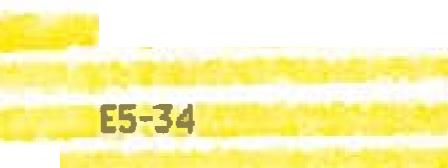 Ag%rBay	Tongalook	Escriiss	MakeKockacteteea	E5-196	PeetootakArctic Beg	Kagakoochoo	E5-837	AnglllkTakulik	(5-23	KanavaakEmit	MaryArctic Bay area Joanle	E5-38	EageevalooCape Dzrset	Eteedlooee	MilyaEmmerson Is	itookoosnook	TatigakFoxe Basin	Pewetook	E5-628	TetigakEkekeek	OotooragjukHome Bay	Novrgacilak	E5-193	MaryErksak	PeklceKooneeloosie E5-275	Netcheapikigloolik	Koeget	NibveeakOotakootsook E5-419	KowtukKongo	E5-829	KaoomangnekMemacheak	E5-123	ErkooalookJens Munk Is. Ameemeeakjuk E5-148	DovoralfinMelville Bag	Ugarek	E5-393	PanipalcutetukMelville Pen	Karnookak	AlooltookArnanguaq	E5-525	AksagoarMilne Inlet	Multpa	E5-801	KoopaPond Inlet	Idlout	(5-766	KldlaNingyoe	E5-703	AtagootslaoAngnetslak	(5-726	ToongatookRepulse Bag	Shookoolook	Ningalook[vale(	E5-562	KunalukScotts Inlet	[tug	E5-213	AkiglarjutiPewetook	Kongashealook1938	Admiralty Inlet trungasuriktug (5-64	TongalookUjukuluk	(5-107	Nashookpitsoolak	(5-614	AmooarallkButton Point	Atagootak	E5-711	OotooveClyde River	Pukka ElisapeeCoutts Inlet	Aksagjook	ErkilakjuakEglington Fiord Alooloo	(5-259	OoplkjuaqElizabeth Harbo Ungalak	E5-585	AngugatsiaqFort Ross	Lyall	E5-1	NIpisa 
IglooltkYoolook	AnulikAtakjuak	(5-503	NeevercheekAngnatslak	E5-509	OreeortookJens Munk Is	Ootak	E5-425	TurnerKengatntoojuak Enooya	ES-186	PanfulMelville Pen	Kanatcheak	KyakNeshook	E5-762	EnoovaAngneeluckuchu (5-520	EenukjukMilne inlet	Neahotcheak	Ocrdl MestaMoffat inlet	Tongelook	E5-166	AtokaNavy Board Inle Kayak	(5-732	LedaPengnirtung	Peype	EkarakPeenilrah (Bat f Ameguilee	KernungnungPond Inlet	Towserapik	(5-245	KocpagnooSerge island	Sewglew	E5-401	KigutikarjukScotts Inlet	Eckalookjuak E5-270	AytinahSearwa, Foxe EN Eekoomak	(5-483	EkalookjuakTay Sound	[RCMP officer)	TaggaAngnoweeapoe (5-752	Boleyn°1939	Penikpek	(7-1186	KayakAdmiralty inlet Alooloo	(5-88	lqumakAgu Bay	Mulla	(5-196	TowsereplkArctic Bay	Angunasuic	DiseaseArctic Bay area Jamoste	Varthe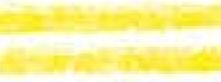 Berlinguet Inlet Aglek	ES-118	Quinangnak	ES-119Clyde River	lnooagak	E5-310	Keedleh	E5-311Coutts Inlet	Eenoogoo	E5-682	Pangaea	E5-697Eglington Fiord Pewatook	Kongashealook (5-326Elwin Inlet	Stapp	ES-51	AkeekobokKatlic°	(5-881	ltillult	E5-882Births/etc 	Birthplace	Father 	Father's No.	1942	ighoolik	Ugarak	E5-393Eejangeak	£50488Jens Munk is	Kegedjuaq	E5-459Melville Pen	Eezectrak	E5-473Whit Inlet	Tongelook	E5-166Pond inlet	Arignetslak	E5-726Koomangapik E5-676 Tag Sound	Atagootek	E5-711	1942	Melville Pen	Arnenguaq	E5-525	1943	Qotakootsook E5-419Mane	E4-251Nat mine	E5-290Shapena took	E5-407Admiralty Inlet Alooloo	E5-88Agu Bag	Arneemeeelduk E5-148Albert Harbour Arnakallak	E5-787Button Point	Shappa	E5-51Cal thorpe is	Pewetook	E5-628Clyde RiverArreak	E5-341Koongeloosie E5-275Moses	E5-283Eclipse Sound Mercosak	E5-723Eric Harbour	AksagjookFort Ross	Wall	E5-1Takulik	E5-23Igloolik	Marrtacheek	E5-123Atekjuek	E5-503Angugatstag	E5-516Alooloo	E5-600SlkooJook	E5-137Gogarak	E5-393Aepeellk	E5-71Ookoomaloo	ES-431Ootak	ES-425ljltutt	E5-469Jens Munk Is Amok	E5-535Koopek	ES-558Kedloo	E5-131KongoWagon Bay	Kavavou	E5-55Melville Pan.	Eekoomak	E5-483Towserapik	E5-245Moffat Inlet	Angoulgueq	ES-93Murrell Maxwell Enooga	E5-185Navy Board into Kudloo	E5-773Akoomalik	E5-805Pangnirtung	KavogaPond Inlet	Kudloo	E5-773Tag Sound	Angnoweeapee E5-752	1944	Natanine	E5-290Agu Bag	Kockseeteea	E5-106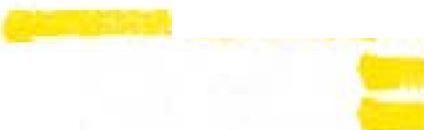 Arctic Beg	Angnoclegagnoo E5-877Baffin island (it Inooagak	E5-310Ogg River	Simone	E5-337Inooagek	E5-3 I 0 
!motileP0i1100S1011311	E5-297Coutth Inlet	PanIkpokutuk E5-854Eglington Fiord Pudloo	E5-302Elwin Inlet	Toongalook	E5-900Kowtunook	E5-61Tongelook	E5-166Emmerson Is Angnoweeepee E5-752Gifford Fiord	Attagutslaq	E5-379Iglooltk	Erngout	E5-494Inlet	E5-562Eevalookjuk	E5-846Andnatslaq	E5-509Aggiak	E5-554Aepeelik	E5-71A teguagogosik E5-498 Jens Munk is. KamookaJens Munk Is Koopek	E5-558Eevalooadjuk E5-846KagadJuag	E5-459Koonook	E5-438Melville Pen	Ingnirjug	E5-162Mine Inlet	Sgtoo	E5-811Moffat Inlet	Oologoo	E5-192Navy Board Into Idlout	ES-766Kippomee	ES-818Pond Inlet	Kayak	ES-732Bones	E5-794 
NooterakSteensbg Inlet Slakuluk	E5-182Trembley Sound Kongo	E5-829 Camp Distribution by Date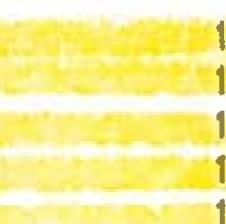 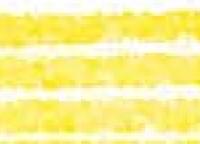 BirthdateBirthplace	FatherFathers No.MotherCamp Distribution by Date 
Mother's No.	ReferenceCamp Distribution by Date 
Mother's No.	ReferenceName tMaliaE4-251KidlapikE4-252UvvuatuatiaButton Point992TaggaCape Christian	EckacheealookE5-2691773TapiteeaCape Eglington	ApitakE5-265SapinakE5-266269EckatslalookGifford FiordSerkpapikE5-158155SapinakHome Bay	(Ahpah?)(Puka?)257Joanasia west+)Igloolik, SioredKalov)E5-579Amuralik944OrulukScotts Inlet	PewatookKongashealookE5-326305UttuvakSouthhampton I626SluteqSteensby Inlet569Uttukutuk1872Coutts Inlet	KimineyakAmilik687Owleyook1873Igloollk	OkeeyokOotuk158SerkpaplkOotoovahAhmah480Illupalik1876Home Bay	DolayooTootalik889Muckpainoo1877514Amaklainuk1878Pond Inlet	EetookooshookOotah801Muckpa1879Pond Inlet	OokeePudloo344Kidlapik1879 (1883?)Repulse Bay	AtooatNaetook84Kaneekocochook1880Pond Inlet	KowmayooAtagootalookac737Nootaragyook1882Pangnirtung330Ilingejuq1883513AngullienekCape Dorset	OronalikOkadlak700KidlapikPond Inlet	OotookKudloo748Muckee1884Koch Is	PowlaArnajuak581AtagootalookPond Inlet204TootalikRepulse Bay	TootoohjukKinikjuaq466Uvilaq1885Koopa447ClevelandButton Point	PaneepaNugooa885AmarooalikChesterfield Int448TaututsiaqIgloolik	KanajookSeeatseea102AtteetahTay Sound	PaneepeNugooa250Kangoon1886Cape Dorset	OoktookeeTamungeeak7KavavouInoakjoorarakjcNeveeaksee8AnnieChesterfield Int143Pilagapsi1887Eglington Fiord OkeeyokAkoapik154PennylooPengnirtung	TongaAleego208Eeshooloote1888Chesterfield Int134UssutaqMilne Inlet	OoyarakPaomik465KepianeqScotts Inlet	OotooKudloo785Tateegak1889Button Point	ManooAngowasuk186EnooyaClyde River	MercuaakPuka287UququalukHome Bay	SangooyakErkak799OolayooMilne Inlet	AlakaPaootook493Akpalialuk1890Blacklead Island265ApitakCape Dorset135PaoktoogehjukIgloolik	SeeatteakNeehotcheak739KowtakPangnlrtung	NooroojooakAeshooae209MerkootPond Inlet	AokayookPeekoya749Money1891Arctic Bay	ArblutsakAukpaleeapik596ArdjuakButton Point	QamaniqMukpainoE5-889886EnooyaCape Fullerton	EpkiktookjuakEchiraynk590MannerkSadleq Island, F NeeakookeeshocMerkotooeet144Kataniq1892Albert Harbour	InaytookOotoowa738KoonooClyde River	NutarakPigliktek345OcheeHome Bay                    SangooyaKeelepik242PukkaIgloolik266SapinekEekpakKudik742KoodlooKorongnirSerpapik740Akjutak1893Clyde River	KowmanyooAtagootalook597SidlukEskimo Point	AgookTaleekpah137SikooJookPond Inlet	AtakjuaqAkak78NutarartaqRepulse Bag	ErnikTapsy591Nanaook****Victor Bay	ArnicaPowktoot157AkeelleeelltWager Inlet	ShakbeoktelikPistol&542Arrek1894Cape Dorset	WhoOolcsoolik220TeeveeCoutts inlet	AngottkjuakOwlegookE5-687682EenoogooMilne Inlet	NooterakPtglikok708lkireplkPond Inlet	EtooksakjuakKetalick509AngnetslerTag Sound187ApitakWager Inlet477Okasuetoic1895Eclipse Sound	KakagookKgek853PaneepeEgegjuaq	KowmegooAtagootalookao697PenlpakIgloolik	NeeakookeeshorMerltotooeet114ShintkeA0CdeCloroole103OosherakScotts Inlet	NashookAttegootcheek543PukkaTern Island	AttagootseekAngnushongek79Keookjat1896Chesterfield Int ShamboaktotekNetchlr525AntanguaqDiggs Island227KtgutaqIgloollk	Potato°Serpopik£5-158547AkoenukAooveOmuta115NoogektootKedloochearNootatereak784KillikteeLake Harbour	KenangnaooApetak354PaneelooOrulooKogmannak701TotaniqMelville Pen	EtooksakjuekKateragnook431OokoomalRepulse Bag	ArnagooalikTootok826AdleegeeoTekoowatcheekNeehodluk408KooashookulukPaola:IgenHanna802KoopaCunp Distribution by DoteCunp Distribution by DoteBirthdateBirthplace	FatherFather's Ho.MotherMather's No.ReferenceName 11896Wager Inlet	PowatooalookAlooloo607Erkilardjuk1897Button Point	Tunnel892KutslqKekerten331Sulu*Pond inlet	AhbehlooEloopallk450Kotlerk1898Milne Inlet	TonlariklperlakAlairiak425Ootak1899Nlgwakse526AksaglarCape Dorset	OoktookeeTamtingeek12KoodlooClyde River	DatinekeeEeseegaytoo780AkoomalikCoutts Inlet	AngotikjuekOwlayookE5-687692ErkliekjuakMilne Inlet	MergotuetKowtynoo407ShapanatookOotooKudloo781Angnowya1900Atagootelag606AkoomalikClyde River	UngalakMekaytook419OotakootsookHooper inletEontrawl*548Keturetnukigloolik	lnooksookAvingek420KowtukAwaOrutu393UyarakJens Plunk Is	AkbakloorKudloo173Kw*navy Board Into OloorearignekClotak811SytooPond Inlet451NiaquteieqWager inlet	koolaukPenlkudlujuao476Eetookoochook562lvalak1901Button Point	PlarkotooetKowtynoo203NooterajukKivitoo	KidlapikE5-700EricarpikE5-708288AtagootakMilne Inlet	GanglionMukeetook83Eevalak1902Button Point	SengooyahKaleplk812AtagootungKaMani IMukpaynooE5-889819AtegutsleqEric Harbour	KakagookKowtak810KippomeeKekerten326Kongashealook1903Igloolik	OotootheakEtootalook492VavaglakPond inlet	EnookjookAvinga64Clungersuri tug1904Cape Fullerton	EtorlakNoobveyek432AkoodleoEskimo Point	EesaeloaatKipseegvik138NobveeakJens Munk Is	EtooksajuakAtagootalookE5-561413Pewetook1905Kudloo441KIngoAdam Island, Ne KowgoodjookKoonoo196KockseeteeaPond Inlet	AngoollaynookE5-513Pnyooyoo401SewglewPond Inlet	NooteragjukE5-737OieLp676Kornangapik1906Pangntrtung	MinhMarnacheek355EkerakPond Inlet	TongalookKoonoo402Klgutikarjuk1907Coutts Inlet	AngootidjuakClokagookE5-697855LetiaHome Bay	KowtooKIngeeoapik275Kooneeloas1etgloolik	QwattheakKoonoo798KliueolkKowmowSevucat302PudtooMilne Inlet	ApeeterE5-265Ootoowa677Enooya1908Button Point	KaneenkAngotidJuek177OcgareshukSongoogaSarno213EetukDigger Island	MuckoalooAeyout51ShappaIgloolik	InooagakIluoallkE5-480628PewetookJorgensen Fiord AngoolienookE5-513Peeoogoo600AloolooKekertenKagooakiak363KoornangeoikPangnirtung	EashoolootoE5-208Aetaena238OodloosetakbikPond Inlet	AoleKengookE5-25088AloolooArctic Bay	KoomangekAleshooatioka835TotfgakCape Dorset	Simone°AnnieE5-823TalcullkKovavouE5-7Avalookeeek24NapatsikallekSimoneKaoonugeeak34MaryHome Bay	TatatoapikPukkaE5-242160NikkoIgloolik	InooagakEloopallkE5-480414AdlarlakLyons Inlet	KeplanagE5-465LivingES-466469'MugPond Inlet	KaookooakjookKoonoo65TongalookNootarakjuk(5-737Oolaytto726AngnetstokMuckeeE5-748MoneyE5-749727Tongalook1910(toothAtagootalookE5-353303NashookArctic Sound	QwashakOolayoo601OpldjoyakButton Point	NavyakoolooMakaytoo637Kayakoockoo13ylot Is.	ShooneKeepaka178KowtooCape Dorset	MuckpalooAeyout55K &ValiIgloolik	EetooksakjuaqAttagootelookE5-581167AlakaIsland Harbour,1LyallMurray Maxwell KoomengekPooya484EekalookjuakPond Inlet	EshoolootakE5-208Mamagtok830KoorriangekWager InletShekteenukE5-266148Ameenteeakjuk1911Admiralty Inlet Tonal/10KowdclachookE5-84614PltstulakEgagjuae	KidlakTateogatE5-785893AtagootakHamilton Bay	KidlapikE5-344Goebel)E5-345310InooagakHome Bay	PaypaEnaranE5-355337Simone')Igloolik	KornanaplkAlashooralook166TongalookPangn1rtung	AlesvuktukPlerkootE5-209214AlcIglarjuoWager inlet	KaplariaqE5-465&Ili*E5-466554Agglak1912A-dmirTalty Inlet TorsoKmiec900TongalookArctic Bey	EetootaAtagootalookE5-353259AloolooQoingootPaneepaE5-853629TatigekCape Dorset	MuckpalooAeyout19NapatoikallakMoseeElisha56I j1 tsiaqClyde River	KowtoottIngaeoplk252PukkaEgagjuaq	AkpaleeapikKaneekoochookE5-8489lqumakKowtukE5-739AkuakE5-740806CoronikComp Distribution by DateComp Distribution by DateBirthdateBirthplace	Father	Father's No.MotherMother's No.ReferenceName 11912Home Bag	ApolikEetookwek251Ahpah19loollk	EtooksalquakAtagootalookE5-5131483EekoomakKivitoo	AutiulakKeerialoopeet270EckelookJuakNavy Board !Me805AkumellkPond Inlet	OrulooKoununanak825Inootiglk1913Button Point	Muckee	E5-748MorrellE5-74952TeggaShooneKekepak498AtaguagugusikEclipse Sound	Nuterak	E5-716NoovookJuakE5-717718PiugatuelukEgagjuaq	KeeneenukAngotidjuag222DolayooEric Harbour	Eenoogoo	E5-682Owleyaic712OotooveIgloollk	NooterareakKooJate743AtegootseekJorgensen Fiord ToongaArnauJumajuo61KowtgnookMilne Inlet	Bowe	E5-186ApeetahE5-187223TatigatMoffat Inlet	Atteetith	(5-102Angooesheic107UjakulukNavy Board Inle AoolakKangook(5-250101EetoodleeakPond Inlet	Muckee	E5-748Money(5-749719TakaugekMowyakoolooMeicaytoo865Kowtynoo1914Albert Harbour	KillikteeParreepaES-697711AtagootakDingootPaneepeES-853854PanipakutukButton Point	Kidlapik	E5-345OckeeE5-355260OoplicjoyahOhoquolook	E5-287Kesnaloopeat276NetcheeplkChesterfield Inl IningooeshooahToodlesk399TesseorHamilton Beg	TetatooapikPukkaE5-242234KanangnakJorgensen Fiord Email&EeloopellicE5-480197PeetelookKekerton	PaypeAmakslak271AgtlnahPengnirtung	Eeshooloote	E5-208Kaseega232OogaralookTern Island	Alcomelik	E5-606ErtilardJuakE5-607615Alooloo1915Bylot is	Alcomalik	E5-780AngnowgaE5-7131766idloutCI ydo River	TakosagekAtegootek284KomonilCoutts Inlet	AngootidJuakOwleyook(5-687838Angel ikHome Bey	KowtooNIngoeoapik290RainingIgloolik	Ootak	(5-425Katoralnook503AtekjuakAngnetseak	(5-509Apeh123MareacheakAmagooalikNeeveeekcheek124ErkooalookKekorten	PagpaArnakelhok311KeedlahPangnirtung	MikeMary563KtmalukPerry Bag, Melv AkeeroAmakleeeenooE5-514246KoopagnooPond Inlet	Mickel)	E5-748Money(5-749752AngnoweeapeeRepulse Bay	NokudlukOoshahrek(5-103901Toogak1915?Shape	E5-51Akeekoolook720Sangooyak1916Arctic Bay	NutetukbikTetenati767KidlethErkeksaicOotooakjuk791AmagooalikIgloolik	EetooksakjuakAtagootetookE5-581504NivietslaoAhreh	(5-542PukkaE5-543762NashookShapangagjOk	E5-407KaoonshookokE5-408521InercijukEetooksakjuakAtegootalookE5-518520AngilorkMelville Pen	Inooage►Eloopallk(5-581535AmakPond Inlet	Akjuek	E5-596Shidloo(5-597753OolayooRepulse Bay386KipeniqEmil(Tapsu571AminSouthhampton 1 Kapienaq	E5-465UvilaqE5-466624Olmirjuak1917Arc tic Bag	Azgoollanook	(5-513Pagano°426TurnerMucks"	E5.748rlontyE5-749763MopCape Dorset	Kevavou	E5-7AnnieES-82Moist,Chesterfield Ini TeleektookOochookjok851AnynetsiekshuicEgagjuaq	KidleTategak778OoesitslooDingootPonapeE5-853792KangoolnoHoare Bay	KidleeNashookgarek293NowyadlakIgloolik	0131(Domatoo	(5-431Alcaglio(5-432499TolebaRepulse Bay	TekoweakDoleenuk536UvinerkSouthhampton I ShoolcoolookOoroortguervia459KagadjuagSteanstly inlet	Kolitalik	E5-542Pukka(5-543442Angugatolog1918Button Point	AJualc	(5-596ShidlooE5-597495NagJugakKllIlkteePeneePciE5-697723MerkosakCape Dorset	JarnesieVatha38JoanieClyde River	KowtookNIngeoapik689Leah(tootAtegootelookE5-353724ShidlooCoons inlet	AngotikjuekOwlegookE5-687688KudlooEgagjuaq	ShunaKeekape62lidletitatHome Bay	EteokuakKomanik294MaryAshevakKomanik291MaryIgagjuak	Akumalik	(5-606EkilerjukE5-607379AttegutslaqLyons Inlet	Kudloo	E5-742fitihveagek510OreeortookPengnirtung	Eeshooloota	E5-208Kaseego205KakasioPond Inlet	PeneepukAoopalootek829KongoRepulse Bay	Johnny Cleveler E5-447TaututsiaqE5-4846011)1k:routScotts Inlet	Apitek	E5-265ShapeeanekE5-266619Kernungnung1919Button PointPaneepeE5-853732KayakCape Dorset	unknownAnnie(5-469UtukiOheetookMig000eeak39UtuklkulukClyde River	OwlekeakNoovookjooek362TasoogetEgagjuaq	KeenukAngotidjuak245TowserapikEglington Fiord Pudic*	(5-302DokplkJoyak(5-260375AloolooKilaverjult, Ber Attettah	E5-102Angooeshok118AglakMelville Pen	Angungwa	(5-525AksagoerE5-526149Ooyeral ehNotsilIng Lake	NochingakMarteopfk324VoulyPond Inlet	Muckpa	E5-601KoopaE5-B02618idloutCamp Distribution by DateCamp Distribution by DateBirthdatoBirthplace	FatherFathers No.MotherMothers No.	ReferenceMothers No.	ReferenceName 11920Agu Bag	KagaEnooga585UngelekAlbert Harbour KillikteePeneepaE5-697703NIrmgooCape Dorset	MuckpalooAegout082ItiltuftChesterfield Inl OoshooktekE5-t34Paoktoogahjuk131KedlooClyde River	KidlapikE5-344OcheeE5-345351OolootaCoutts inlet	EenoogooE5-682PaneepaE5-697683ElIsapeeFoxe Basin	KoomengaqPooga474KopekHamilton Bay	Mittel(E5-265SopinakE5-266316Oolooapakigloollk	AhgarE5-542Pukka(5-543380Kapp'KenscheakKyakE5-173162ingnirjuqKoch Is	Ootakooc hook(5-419Kota,*E5-420494EnigaootMilne Inlet	TongaArnaujumajuq71AepeelikPond Inlet	EetootaAtegootalookE5-353338KoocherkRepulse Bag	Kingo555AhpehSouthhampton I625ljuitugKai:denimE5-465LivingE5-466473EezearekWager Inlet	Shepengerjuk(5-407KeoceshooshakE5-408394Panipakutaiuk1921Arctic Beg	EetootaAtlegooteluk108NashookinualookKagootak834AlcpalfeelkNooterarjLeAttagootak387NagjugekButton Point	OinootPaneepeE5-853586AngugatsiaoCape Dorset	JosepsePeeoolek878RooftreeClyde River	Owlaid etcNoorookjuek297PeuloosielahCommittee Bay WankE5-393Inukpewgeh384AveCoutts Inlet	AlikitikErkilerdjuk(5-692704AtegootstaqEmmerson Is	KocksaateeeE5-106Kw=192Ooleyoolgtoolik	Shepengatook(5-407KoeshokulukE5-408412ilcipereakMilne inlet	Koochik(5-892Angoko881KudlooPedioping Is	TakoosekAttegootek907AkopliapikPond Inlet	Muckee(5-748MoneyE5-749759KudlooStra-thcona Sow Amerualik(5-885EenoogaE5-886877Angnooleeeimooyeoman Is	inooya(5-186ApnetekE5-187516Angugatelaq1922Albert Harbour HerodierOeesitseak(5-778773KudlooCape Dorset	Sengenyhefty843KltsuelikChesterfield In! Kudloo(5-742Nubveeer470Notelet:1Clyde River	TatatooapikPukka(5-24229eLetieInootikKudloo341ArreekCoutte Inlet	Enoogoo(5-682Owlegook774LathEgagjuaq	KtilkteePoop(5-697897(nookHamilton Bag	Apltek(5-265Sepinak(5-266283MosesMelville Pen	Ookoomaioo(5-43tMagooktook438KooncePangnirtung	NootarareakLatinE5-855733LeilaPond Inlet	InootikKudloo318SimeonieTekowga°Magni*847MayuktuqScotts Inlet	AkestikEkelakjoot(5-692908NegjugekSteensby Inlet	UotekoothookE5-419KowtuicE5-420163Umik1922(6)Milne Inlet	Angolientok(5-573Peegoogoo568Nukedlek1923Mole*KengookE5-25098Kaakagook319TuklalookBerlinguet Inlet EevalalcKoneekoochook E5-84Koneekoochook E5-8495iplqCaps Dorset	SirnoeconeeKudlooE5-1216PoodlatKevevou(5-7Annie(5-833NepatslClyde River	(Peewatook)Kongasheralook E5-326Kongasheralook E5-326342OwleklakKooleeotalik(5-542Puldca(5-54372PeeoongeetookCockburn Lend	EnoogeE5-186Apltek(5-187824PenikpekutukIgloolik846LiagerjUtkArnatslaq(5-509Ahpeh488EejangeakMelville Pen	Nutereriaq(5-78KeookjatE5-79BOMucthrRepulse Bag	Ottkocurtaloo(5-431Ilagooktook532AmaslakAlcoomalik(5-606ErkilpidjukE5-607533SeumlkSteensby Inlet	EnoogeES-186ApltekE5-187583AkueplkWager inlet	KethlickShekpessoo489Keedlah1924Anowrealik	PetyookArreksihak315AshovakBerlinguet Inlet Shinilca(5-114Noogaktoot119QufnangnakCape Dorset	TekulikE5-23Kenagook31JagkoToodl lkKlgurtuk347TeegodlerrakHome Bay	OwleksakNoovookjuek716NuterakNavy Board Inle InualookKegootek823Piungittuq—Nodlotinee, Adm Eenooge(5-186Apeeteh(5-187182SiekulukPerry Bag	!CovertAngnowgo400Ameslerk1925KidlahCape Dorset	SamoanMartha20SmoteFrozen Straight Etookutslaq(5-476Okesuitok(5-477576KooleoutHome Bay	KOOfte0100810(5-275NetcheaolkE5-276277AkitikIgloolik	Angliliq(5-520inerdjuk(5-521522ErkiooOotekoochoo(5-419Kajtak(5-420439TetigarKovertArignowyo376ArnadjuekNateoKeegutikorjuk377NukedlerJens Munk Is.	OotakES-425TurnerE5-426430ikiporeekPond inlet	KeceE5-137NibveaE5-138579KeleegeKipporneE5-818AtegutsleqE5-819787Arnakellek1926Agu Bay	KillikteePeneepe(5-697788KowmeyooCape Dorset	OhiktookMaejooreea891AmarigooaktokClyde River	ladtapikPuke322LebanahApeetak(5-265ShakpeenakE5-266220InootikHome Bag	'sacs*EicerakE5-355358JagkoHome Bag	Alvah(5251PukeE5-252255AngnalookekCamp Distribution by DateCamp Distribution by DateBIrthdateBirthplace	FatherFather's Na.MotherMother's No.ReferenceName 11926Igloolik	KapienaqE5-465OwlookE5-466654TutiktokPeter Richards	ShapurtgaJookES-407KyookachookE5-408132AloolooPond Inlet	AkeagoAmaksielnook567ChIcalik1927Pi until ttuqArctic Bay	AkJuekE5-596Shidloo00597721KatsakCape Dorset	KevevouE5-7AnnieES-8t7KooyookClyde River	SytooE5-811AtegootungES-812813JoanassioCoutts Inlet	AkitlkEncilakJuk(5-692717Noovookj in*Gitutevuek	QungasuriktuqE5-64TongalookES-6576ArnaujumaJuciIgloolik	Johnny Clevelar E5-447Igloolik	Johnny Clevelar E5-447TaututslaqE5-448558KoopekOotekluder	ES-425Ootekluder	ES-425Katooeinoo390KunukPoswatook(5-413Alareeek(5-41493AngnakjuakJorgenson FiordPudloo183PeoongeetookPangnirtung	EaohoolooteE5-208Keseergee210AliguPond Inlet	PeneolooAngneketook559KettookNowyakoolookLetiaES-855861ArreelcPort LeopoldTongalookE5-727898Enooya1928Arctic Bay	AlooloolqununkE5-09159A—olaClyde RiverKeoornuftuk(5-830146rioseseeCockburn Lend	OokoornalooES-431&Idle°E5-432457ArnainukFoxe Basin	PewatookE5-413AlertakE5-414456KoopakFury end Hecla ' AioolooE5-600akpidjuakE5-601193NooteravakIgloolik	OotekoochookE5-419KowtukE5-420517KlnlqAngnatslak6-508Alvah553TetlgakKoesekKonwaolelorlkti653TemnerulukPeadtahKadloo (Southhe391TulugardjuakMurray Maxwell Nuterarlaq(5-78KciuklatE5-7977KoonooPeeling	SewglowES-401Kigutikerjulc(5-402403KoonooPond Inlet	KipomeeES-818AtogotsiekE5-819760EnootikMokpo(5-810Koopa(5-802850Koonoo1929Koonoeloosle(5-275Mary321QallunaaqTookahseaKowmow(6-495NubveeArctic Bey	EevalekE5-83KanistoochookE5-8494AttagootatArctic Sound	KornartgapikE5-676Enooya(5-677678OotooveButton PointOkplkjuaqE5-260348OotoovehBylot Is.	Kootchik(5-892AttegootakE5-89396KoonooCape Dorset	Kevevou(5-55IjItslaqE5-5632TuklkiCoutts inlet	AIM*EricilerjukE5-692795AngooeeynookHooper inlet	KetalikShakpeeshoo577Koocheekoockoclgloolik	Angnatsfaq(5-509Ahpah573painaniqPewatookE5-413Allarlak(5-414595NootaraketookJorgensen Fiord Kovno*E5-798Oolagoo(5-799794KesukAkornal I k(5-606ErkilardjukE5-607612KOU tulHaile(4-251Kldlapik(4-252890InutikAkuajuci6-596ShldlooE5-598613AtegutelidadukMilne Inlet	EnoogaE5-186ApltakE5-187188TdpalcheakSomerset Is	AMMO tit akE5-726ToortgalookES-727862KoonooArtgotikJuekOW I OpOkE5-687863El !soot°Steensby Inlet	KillikteoPonipakE5-697698K0011001930Ern*Anulik6-571593ErkitookAdmiralty Inlet OoyhrakE5-393Peingut580ArriaruzlikArctic Bay	IncoalookKyootung179AhkeeagoKaoornarignakE5-830864PactongakjukArctic Harbour KoonoeloosieE5-275Netcheeptk(5-276279PoterloosieCape Dorset	KigutaqE5-227Tome(5-228229TookeekeoNapatsikallak(5-1921LeviClyde River	IlingajugE5-330Annie E5-331332MaleigehCoats Inlet	Eenoogoo(5-682PaneepaE5-697684PoterioosieHamilton Bey	AhkitikErtilakj ueicE5-692693KooriericIgloolik Is.	Ookoomalo(5-431Akoodieo(5-432433NukveakMelville Pen.	KarvatcheakKO*E5-173206ArnekellekKovertAngow Gee a221KoonikseilkNavy Board Inle SytooE5-811Atagootung(5-812814OotoovaPond Inlet	MuckeeE5-748MoneyE5-749751NashookAlcoornallkE5-805Coronik(5-806709OotooveJack TroupeTeggaE5-52710OotoovaRepulse Bay	KamookoAtiloolooE5-615592EonookshookKapianak(5-465Ovlluk(5-460546SinlqaqAllaloo574AmaslackScotts inlet	Pudloo(5-302NashookE5-303304PiunglttuqStrathcone Soul Alooloo(5-88iqumekE5-8985Koonork1931Admiralty Inlet623LloancutBylot is	AmanialikE5-885InuJaq(5-886211Kowtuk844ClamaniqCape Dorset	SimeeooneeKudloo(5-1213PitikutiPameeoktokShooseelootook35PftikutiSimoneePudloo(5-829PitikutiClyde River	ErkseckPakka(5-160289OotoovahKhaki827AtekallikCoutts inlet	ApltakE5-265ShakpeortakES-266267DootenayKudloo(5-688LeahE5-689690AkooepeCraig Harbour	Kipping°(5-818Atagutsiaq(5-819820KoeleekteeHome Bey	TatatooapikPukkaE5-242243EenoogooIgloolik	PewatookE5-413Allarlak(5-414578AhloolooMelville Pen	KoodlooE5-742Attagutslaq(5-743385SerpapikMilne Inlet	Koticsaeteea(5-196Peetalook(5-197198TepatslaqCamp Distribution by DateCamp Distribution by DateiltrthdateBirthplace	FatherFathers No.MotherMother's No.ReferenceName 11932AkeeagoliArctic Bay	InookshookTanaE5-835722AngutainookCape Dorset	JennieVartha40PautanteFoxe Basin	&mglowE5-401KigutikarjukES-402404AloolooHome Beg	AhpahE5-251PukeE5-252253KeplkIgloolik	MamtheakE5-123ErkdoalookE5- t 24130Amegooaleee(5-606Ericl I akd juaic(5-607582PanipekutukKimikbik	KayakochooE5-837Angiliq(5-838839KoelookeeshakKivitoo1389KooveeyooMilne Inlet	Amaguallk(5-791KungnoonookE5-792224AloolooNavy Board Into Pudtoo(5-302Neshook(5-303306AllarelekKolitallk(5-542544QemenlqPodia°(5-302Neshung(5-303622KeererkPond Inlet	Idlout(5-766KfdlehE5-767153OttattneeiceePort Leopold	Shinika(5-114NooyaktootE5-115147InootlkRepulse Bay	Akoomalik(5-606ErkilardjukE5-607608MaktarScotts Inlet	InootikKudloo352Alooloo1933Admiralty Inlet TongalookE5-166AlekaE50167168OodteteateAgu Bay	NeakotcheakKayak888QamaniqNashookE5-762EnoogaE5-763786BarnahloArc tic Sound	Tongelook(5-900ToogaE5-901902Bement qCape Dorset	KevavouES-7Annie(5-810TeetuCoutts Inlet	Enoogoo(5-682Ooleavek156OtrantoKowtynoo(5-865Annie866SangogahCraig Harbour	AtegootekE5-711OotooveE5-712713AloolooFoxe Basin	Pewatook(5-413AdleriaicE5-414415IgheeAkoomalikCoronik(5-806741Planchet ooHome Bay	NetanineE5-290Mary(5-291292Kaplkigloo] I k	Koodloo(5-742Atagootseak(5-743744MukterDokoomalooE5-431Alcoodleo(5-432434AmaruallkNashook(5-762Enooya(5-763545MuckpaMelville Pen.	KanatcheakKok(5-173174ApahPangnirtungDodlooset akb1k (5-238Dodlooset akb1k (5-238239OoleeseePond Inlet	PanlicpakutukE5-854LeilaE5-855856PaneelooAlooloo(5-600OpidjoyakES-601602PaneelooPewatookE5-628Tattgalc(5-629630MalliklRepulse Bay	ArnanguaqE5-525Alcsagoar(5-526527Amrs I antScotts inlet	AhkitlkErkllekjuak(5-692694SangoyakSomerset Is	Shinika(5-114NooyektootES-115116Alamo1934MaltaE4-251KldlaplkE4-252LeahEerneegocteetooAgu Bay	TongalookE5-900ToogaES-001903Inianii tuqArctic Bey	Kootsik(5-892AtegootakE5-8123894PenliiiiEierlinguet Inlet Ujukuluk(5-107NashookE5-108112AhgooashookCape Christian	Alooloo(5-259OopikjultkE5-260261ReterloosieCape Dorset	OheetukMiyooeeek42MilatuajukClyde River	Ahpah(5-251PukeE5-252254ElisepeeDundee Harbour AmerualikE5-885EnnaES-086887Domenic'TakullkE5-23Kenayook25TeituicallakEliklii Inlet	ArnatstaqE5-726Toongalootc(5-727728ilainonfqFoxe Basin	Eekoomak(5-483EkelookjuekE5-484485Inutruittiqlgloollk	GotakootsookE5-419Kowtuk(5-420421KeelookeestiaKatalikShakpeshoo478AmerualikArnatslaq(5-509Attpah549KatoranlukMaincheak(5-123EricooalookE5-124125ApehMAUR)	KidlapikKoornangaplic(5-363366JosepseMelville Pen	AmokE5-535UvInerk(5-536537MallIkiMilne Inlet	Pudic*E5-302NeshookE5-303307KeoongakPond Inlet	Oungasurituq(5-64Tongalook(5-6567NooterakjookRepulse Bay	PudloatnookArrool ik106EeshalookKeplenaq(5-465Uvilak(5-466467PaingutScotts Inlet	PewatookKongashealookE5-326327InootikApltek(5-265SapinakE5-266268SangooyakUnion River, Sot KlgutlkerjAKoopaynooE5-246515Arearok1934Parry Bay, Maly ErkooahAngnacheokshul. (5-851Angnacheokshul. (5-851136Enooge1934Foxe Basin	Stiepangatook(5-407Koashookuluk	(5-408Koashookuluk	(5-408409lineal tug1935Admiralty Inlet Pitslulak(5-614Makpa616AlarlakPanikpakutukE5-854LattaE5-855857PadluArctic Bay	InookeookTeteegatE5-835191ApalcuktualuicBerlinguet Inlet Kocksoeteea(5-196Peetalook(5-197199AtoowenCape Dorset	SlmesoonesKudloo(5-1214AkjangajukNapatslIcallak(5-19Kaoojat180MaltaClyde River	NuterakMary299PaneepaInootikKudloo350AkItikTatatooapikPukka(5-242244PaneelooCoutts Inlet	Ituq(5-213AkiglarjudE5-214215&MottoHome Bay	idloutES-766Kidlah(5-767768ClalateetaIgloollk	Amak(5-535tivinerk(5-536538KoonookAtakJuak(5-503NiviatslaqE5-504505KaturainookPewatookE5-628Teteege(5-629481PeetalooPond Inlet	NashookE5-762ETIOatia(5-763764AhpahAloolooE5-88lournak(5-8990AlcatelTag Sound	UjukulukE5-t07NashookE5-108109NooterokjookKippornee(5-818AtegootslaqE5-819821Asungmee1936Malta(4-251Kldlepik(4-252OoleepeekaAdmiralty Inlet tilogutelaqOoleteta117OliltitiriiitkArctic Bay	AngnowirapteE5-752BelowE5-753750IstgaltUeCamp Distribution by DateCamp Distribution by DateBirthdateBirthplace	FatherFather's No.MotherMother's No.ReferenceName 11939Fort Ross	LyallES-INipiseE5-211KavavouHorne Bay	AhpahES-251PukeE5-252256Attagootakigloollk	Ugarak£5-393PanipakutslukE5-394397PilcogakArnanguaq£5-525Aksagoer£5-526529EpkannekIgloolik Is	PewetookE5-413AdlariakE5-414416EvalaicJens Munk Is	AttagutslaqE5-379KeppiE5-380381AllurutPond Inlet	KomengopikE5-676EnooyaE5-677680JosepheeRepulse Bay ?	KeyedjuarE5-459Ipiksaut£5-460461HangmanStrathcona Sour TongelookE5-900ToogeES-901904KooleetallkTag Sound	idloutE5-766KldleE5-767770LeaAlumnallkE5-805CoronikE5-806€108Martha1940MelloE4-251KeedlepikE4-252OolaigleAdmiralty Inlet KoortooKaakagookE5-98105AoolakBernier Bag	NataqKeegoeteegetju181NeersteonnilkButton Point	Towe.,erapikE5-245KoopegnooE5-246248Koontz*Cleo RiverOolootahE5-351346KudlooEglington Fiord Alooloo£5-600OpidJogakE5-601603Peer:AmokFoxe Basin	OatekootsookE5-419KowtukE5-420423AvIngakErngaootE5-494NegjugekE5-495496NooterareakGifford Fiord	KongoE5-829Kaoornenganlk£5-830828DaneleeAkornallkE5-606ErkilardjukE5-607610PtkujaqIgloolik	AtakjuakE5-503NivietsiaqE5-504506NutereroakAnglliqE5-520inerdjukE5-521523IllupellkAteguayugoslkE5-498TeleboES-499501NutertreakEeseerekE5-473Koopek€5-474445KuluaqAmearnee ak JukE 5- t 48OoJeralah€5-149145AloolooPudicaE5-302Nashook£5-303308SeevorenMemeriteakE5-123ErkooaloolcE5-124127OkeleeeonookJens Munk Is	AmokE5-535UvineticE5-536539ElisapeeErIcoakAngnat heekshat ES-851Angnat heekshat ES-851746EloopalooMary Jonas BayKudlooE5-1215TimangiaqMilne Inlet	Sytoo£5-811AtogotungE5-812816SarahPangnirtung	PapaEkon*E5-355357MatooPond Inlet	ItookooshookTatIgek783TeneeleePenlkpekutukES-854LattaE5-855858OingootPort Leopold	TalculikES-2327Kartajuq1940Lake Harbour	QotookeeOowate58Pea1941KlpeniqE5-366NagjugekE5-387388NirlaniqEckalookJuakE5-270AgtinahE5-271273JacoblePanikpak£7-1186KayakE7-1187Tong&KootslqE5-892AtagootakES-893895KoomengapikAgu Bag	KeyakoochooE5-837AngilikES-838841SimmeonleKocksaetteeE5-196Peetalook£5-197200AngootidjuakAlbert Harbour	Kldlepik	E5-700Albert Harbour	Kldlepik	E5-700Seintoitei702KoomangepikArctic Bay	Angnoolseaertoo £5-877Arctic Bay	Angnoolseaertoo £5-877NapachsteES-876879PauloosieBerlinguet inlet Ujuiculit	E5-107Berlinguet inlet Ujuiculit	E5-107Nashook£5-108111OolngoonBOA Is.	KoodlooES-742AtegootseekE5-743745NootarereeEglington FiordElls-epee Pukka361DanielErksakPakice£5-160161Enoogo'tugE5-213Akigierjusi£5-214218AlaskaFort Ross	Lye!!E5-1NIpleaE5-24MIMIFoxe Basin	KongoAkJaapik453AvingekGarry Bay, Moly KanatcheakKgakE5-173176Mertoot000tatIngnirluqE5-I62UmikE5-163164AveengakIgloolik	Ookoomaloo£5-431AkoodleoE5-432436KudlooJens flunk Is	PewatookE5-413AdlerlakE5-414417PoomlkPowatook£5-628TetogakE5-629632OtngootMelville Pen	QungasuriktuqES-64Tonga lookES-6569AvingeKemookoAloolooES-615611ShapangakjukKoopakE5-456ArnaenuicE5-457458IktusersuarMurrell Maxwell OotakE5-425Turner£5-426429PeeoogookPond Inlet	AngrroweeapeeE5-752OoleyooE5-753755PeuloosieNinggooE5-703AtegutelaqE5-704705PaulootleKayakE5-732LattaE5-733735LeahRepulse Bay	IvalekE5-562KunelukE5-563565PatIltramdc1941Gerry Bay, hely EeseetookE5-469NetherES-470468Uyerek1942Arctic Bay	SawglewE5-401KlgutlkarjukE5-402406Al ashrteral ookArtgolteeenookES-1377MoochesE5-0713231OnoolookTongelookE5-900ToogakES-901405LeahAngunesukEllseeeeE5-234236InujaqArctic Harbour	PauloosielahE5-297LattaE5-298300KillobehBerlinguat inlet AglekE5-118Quitman&E5-119121KaegooteegalcloClyde River	NIrtogooE5-703AtegutelectE5-704706GorootaEertoogooE5-6132PaneepeE5-697686ArtgootikjuakDal ootahES-351335TangoolemNutereicKoocherkE5-33E1340JoanalsieCoutts Inlet	!tugE5-213AkiglarjuqE5-214217AkoomalikEgltngton Fiord AloolooE5-259OokpikjuekE5-260263AngootlkjuakFort Ross	NapatslE5-3337IcialukGerry Bey, Maly AggiakE5-554LucyE5-555556AerutAglekAmagooa I ik82KaoonakHome Bag	KooneeloosieE5-275NetcheeplkE5-276280KowtukVocal'E5-325Kappa325Jacobi°TasooagatE5-362KozmartgaptkE5-363364lviigloolik	KeparterkE5:396IrIrtokjuakE5-387551KeponerkTessiokE5-339Amaksla£5-400594MakesUngalok£5-585AngugatelaqE5-586588AngutautuqMotherMathers No.ReferenceName 1PontpakutslukE5-394396KigutikerjukKgedlahE5-489490Goloolegangnak1p1ksautE5-460462NatalKoopekE5-474475PeomlkMakeE5-167170Dan18110ToongelookE5-727730AngnetsiakEnoogaE5-677681OokeeOoth0VaE5-712715OokahlegAksagoorE5-526530NanurekKowtukES-420424ParmilkKidlapikE4-252OoteghooMartiES-291966SolomonigKoeshokulukE5-406411KanatsiaqigumegE5-8992Doi wool(GyrationE5-149151PowooleKowmagooE5-788789DarnaresTogoE5-5254AebillieTatigakE5-629633PudlooGolootenE5-351336PeUlo0210OwlekiekE5-342343KudlooNetcheeplkES-276281NochlnekKaman!!E5-284285OoleepeekaShIglooE5-724725OkudlekErklladJuakE5-692696PgwatookalookWiseE5-25Taqtu28UllaErkostalookE5-124128KigutigaidtmNivietsiegE5-504507KatollkKinlqE5-517518AgiakOpldjogakE5-601604AglakNlbveekE5-138141Angootacto1U3OkPaingut443TatiatslagPi ungltugES-7273KeegooteakedjuAkoodleoE5-432435KatoraneooTurnerE5-426446AngkesakNateiqE5-470471QamenigUvinerkE5-536540KetonicKettooicE5-559561LitiaAloolooE5-132133IkuagAkjuaelk454NanorekIJitslaqE5-5659AegoutElcolookjuakE5-484487lnooksookKoopagnooE5-246226EejeevalooAt tagootekES-9486NtikaterVikApt tokES-187189Ranieri776PlugatuelukCoronikES-806809MathewasieOodloositookbik E5-238Oodloositookbik E5-238241GokookooLltiaE5-774775OingutGotagooE5-753756SeemunieMaryE5-291967AtagootaPeatelookE5-197201gnomenoi3acheeES-878880AngaoashookKeedleliE5-311313PanelooPukka Ellsapoe339JesseeKeediahE5-311314PudlooEkarekE5-355359AngnekLedaE5-298301OwlegartLattaE5-855859KudlooNashookE5-303309KudlooTookES-90.1906IgaksacUdletiteE5-6263EkekshokAlakeE5-167171NuketarvfkMalmoE5-753757DaneckeeKapp!E5-380382KigutlkarjukNagjugakE5-495599Nakertery I kKunalukES-563566NateqMeyuktukES-8471300NutarareekOreeortookES-510512KengorLucyE5-555557CloroolookPlungitugE5-7274KongoTelebaE5-491502TakaugakAloolooE5-615617KairlatEllaqKattookE5-559560PaolekMeguktuqES-847848TekowgaIpiksautE5-460463fnuarakTetigerE5-439440TatigakUmikE5-163165KanatcheakAtagotungE5-812817KItilimikNoothrevekE5-193194GotooalcjukKidlaE5-767771MoseseAtagutsiaqE5-819822AnneLattaE5-733736EgzookooshookAngooegnookE5-795796'soca°EmmaE5-898899GottaPlungituqE5-183184EgtookooshookKapornangnekE5-830832PewatooelooCamp DI strIbution by DateCamp DI strIbution by DateBirthdatoBirthplace	FatherFather -a No.Motherilothern No.	Referenceilothern No.	ReferenceName 11945Agu Bag	AnianguagE5-525AlcsegoarE5-526531KongorArctic Sag	KudlooE5-881itilluit£5-882884NukturvikArctic Bay area IdloutE4-374Kohl('44tlicttuqBerlinguat inlo! AglakE5-118OutnangnakE5-119122TagoonakCope Ctinfitnpsi ULME5-213Mgt arjuqE5-214219AoleeljaClyde RiverLebanahE5-322323MaryCurrie Is.	KudlooE5-773777UttakEmmerson Is	KudlooE5-759EnootikE5-760761TapeetoFort Ross	Lyall£5-1MoisesE5-26Napats1Gifford Fiord	AttagutslaqE5-379KeppiE5-380383KengorIgloollk	ArnedjuekE5-376NukadlarE5-377378NateqAngllltqE5-520I nerd Jul(E5-521524Kattallicigloolik Is.	PewetookE5-413AdlariakE5-414418DotoovardjtficlicEloan Bag	Napatsikal lakE5-1922AoyoutMolvillo Pen.	PahlpalcuttdcE5-582AkuaplkE5-583584MerkotuitAngugatsiaqE5-516KlniqE5-517519Sinn*KipaniQE5-386NagjugokE5-387389UttutstaqOokoomalooE5-431AkoodlooE5-432437I tuksordjuarNavy Board Info ArnegooalikE5-791KengootnoE5-792793Ekaksak111qqlrtallic	Oogaraluk£5-232ElisapeeE5-234237Angunaa mitScotts Inlet	ltsesE5-283Kronen i IES-284286Owl eyahSouthhampton I JoshuaH-624*OM(E5-625627Slatsiag1946ligarak6-393PanipakutslukE5-394398UttutslaoMidi£4-259PhingIttuq£4-260ToppingsMelteE4-251KeedlepticE4-252NetahEckaloolcjualc6-270AytlnaE5-271274EeshewAdmiralty Inlet AmokE5-535LIvinorkE5-536541Samuel'Ameemeeakjirpc6-148DogarelahES-149152OolooleeingnokAgu Bag	SlaktiluicE5-182Pi ungituqES-183185Muckpa°clove°E5-192NooterevakES-193195TongaArctic Bog	Jimmy BollKowtuk6-211212Taw/noTowsorapik6-245K000agnooE5-246249OodlateetoEtortinguet !nisi Ujukuluic6-107NashookES-108113KoonooBylot la	AkpaletaplkE5-834TetegeE5-835836AngnagooClyde River	TertgotilerakE5-347Ootoovah£5-348349El leopeeEkerakE5-355360MolyClyde River	AloolooE5-259OokplicjuakE5-260264El isopeeEmmerson Is	Angnoweeepee6-752OoloyooE5-753758KongooalookEric Harbour	KudlooE5-688LeahES-689691AngnowyaFlint Bag	KitsuelikE5-11143gernaniq6-844845UdlatoetaFort Ross	TakullkE5-2330ItulakPoodletE5-16KooyookE5-1718KoonooFoxe Basin	AepeellkE5-71PlungIttiq£5-7275NataqFury end Hecle 1 AweE50384Serpapik£5-385455AupahGifford Fiord	AloolooE5-600OpidjoyakES-601605JonasHome Bay	KooneeloosleE5-275NetcheapikE5-276282KeenaloopeetTasoogatES-362KoomengepikE5-363365MalaiyahHorne Bay	AhpehE5-251PukeE5-252258NIngeoceeplIcigloollk	IdloutE5-618KernungnungE5-619621AttluglkEejangtek£50488KeedlehE5-489491VererunegJens Munk is	KegadjuaqE5-459IplksautE5-460464ftiriunlqUngolakE5-585AngugatsiaqE5-586SagPetioleErngautE5-494NegjugekE5-495497Aka' qMcKean Day	KavavouE5-55ijitsiaqE5-5660ParneeoktakMelville Pen	QeMfatiC)E5-573ArnaslakE5-574575KemookaIjitugES-469NatslqE5-470472ANIttaisgokAmaslak6-532SaufillkES-533534MerkotuitMIlne inlet	KoonooE5-850Angnetslekshuk £5-851Angnetslekshuk £5-851852NaahotcheakMoffat Inlet	QungesurlktuqE5-64Torigalook6-6570TineNavy Board inle ArnakallakE5-787KowmayooE5-71:18790RhodaPond Inlet	Idlout6-766KldlaE5-767772PauloosleKedlooE5-742AtegootseakE5-743747KooleekNingyooE5-703A togutslaqE5-704707AksagjukScotts Inlet	AhevekE5-315OolooapakE5-316317ElisapeeTrembley Sound KongoE5-829K000mangnekE5-830833Pewetook1947Admiralty Inlet AngnekjualcES-93AtagootakES-94910Een000rigakAgu Bag	KackseeteeaE5-196Peetalook6-197202KanatchookEnook6-807EnoogaE5-808919ShepenekArctic Bag	Moot*E5-890Amariguaktuq£5-891913JootahUjukulukE5-107NashookE5-1081122AngwillianookArctic Beg ergo Joannle6-3848JamtsftBerlingust Inlet Sikoojook6-137NibveakE5-138142TateekpakMerncheakE5-123£rkooelook6-124129PowktootBrodeur Pan	kootsiqE5-892Atagootak6-893896MackinCape Cunninghai KakasiqE5-205ArrolcallekES-206207TowiereplkOyaralook6-232KanangnaE5-234912TungraqClyde River	PiungittuqE5-304Uttuvek6-305370NashookInonagahE5-310KeadlehE5-311371LeahArreakES-341OwleklekE5-342368OwyskGal lunaaqE5-321367Ja LOGOEmmerson is.	TakeugakE5-719SIngoresE5-720868AklkulukEric Harbour	AtagootaE5-71 iOotooES-712873KilikteeKagakoochooE5-837Angilik£501338842JobleOotooaE5-709Ootook6-710872EtookooshookFort RossOotookle46AnnieLyallES-1NiplsaE5-250quvulIngaHome Bay	NowjedlakE5-293MaryES-294296PauloosieBirthdeteBirthplace	FatherFather's No.MotherCamp Distribution Mothers Noby Dete ReferenceName 11947tgloolik	ArnakstaE5-532SaremlkE5-533647KamukkeFrancoisE5-653TutiktokE5-654655AmertootarIvelekE5-562KunulekE5-563664KupekKoopekE5-456ArrenukE5-457657NatallttoUdelikE5-567farkedlekE5-568648Sepinak13PrekE5-634PentpekutukES-394634PetruseAngnatsiaqE5-509OreeortoorES-510637SepinekMishit akE5-614Hakim?639Komodo,ArnengueqE5-525AksaborE5-526638ArnainukAteguayogestkE5-498reliveE5-409636KeyoktekJens Munk Is.	KunukE5-390TulugerdjuekES-391392KattoreenukAtokjuekE5-503NivtatstactE5-504508SalomeLevesque Herboi Auk°E5-3147KanajukLow Point	OotooaE5-678KilllicteeE5-820869JaykoMelville Pen.	ArnadjuaqE5-376NukedlerE5-377644ArvertukMoffat Inlet	!pillf5-95001100ES-9697TowsereplkNavy Board Inle BunneaES-794AngooeynookES-795797AksekjukPond Inlet	PanikpakutukES-854LedaE5-855860KillikteeAhraahES-8611001100E5-862667TateegatMilkKoomungeptkE5-363372tialetyahAkoornalikE5-805CoronikE5-806810AmegooalikEevetooekjukE5-846Mayuk tookE5-847849LucyPond Inlet	AngnetslekE5-726ToongelookE5-727731Oodlalee tenPossession Pair NapetsiE5-3345likituqScotts Inlet	SlineonieES-318TuklelookE5-319320Inootlk61mIk	KeuteicES-612?Ategutelukutuk E5-613?Ategutelukutuk E5-613?914IdaTay Sound	KudlookE5-773tette	E5-774tette	E5-774870TeteegatUnion River, Sot NepetsikoltekE5-1949Maud'Yeoman Is	TongalookE5-900ToogekE5-901911Tungraq1948Admiralty Inlet AolehE5-159PailsE5-160916OocilateetakKowtynooE5-61OellateeteE5-62920AtekjuakAtootooE5-88EskoornaE5-139917hashoolAgu Bay	'TamarackE5-245KoopaynooE5-246922AyunglniqAmitoke Pen.	EenerdjukE5-162°meekE5-163643SapinakArctic Bey	ShamaE5-51924AkikulukKedlooE5-1381ItilluitE5-882923PuitiAngooleelnookE5-877921&SeptBylot is.	ftutarakE5-716NoovookjuekES-717874AloolooClyde River	KooneeloosteE5-270ftetcheapikE5-276373KeevtoPeutooslelatE5-297tetteE5-298369Davide+)Eric Harbour	Johartata9E5-813El teepeeE5-863973IlIngejuqKowtynooE5-865MarthaE5-683971OwletyekFlint Bey	KongoE5-829KaoongritikE5-830972AtekjuakFury end Heels! NootereketookE5-595SiniqaqES-546641JoharterslaIgloolik	AngugetsleqE5-516KeernericE5-517649NesukEejertgetarE5-488KeedlekE5-489651ReneAepaelikES-71PlunglttuqE5-72656JosephlErngeut6-494NegjugekE5-496659AttekjueqOlmfrjunqE5-624LucyE5-625652AnnieInootik6-220KuntksallkE5-221650SerpepikKadlooES-131AloolooES-132647KernuldeaAweES-384SerpepikE5-385635ArvertukKuleoE5-576Koocheekoockoc E5-577Koocheekoockoc E5-577646OkeeAggiekE5-554AhepehE5-555640AnneJungerson Bay	AglekE5-118KoonegookES-119915EejungeekKivitcto	TesoogetE5-362OrnangapikE5-363954hertheYoulyES-324TokettsheE6.79953ThomesleMew Bay	KitsuelikE5-643ClarnaniqE5-844925MauriceKtVitVINES-55EyecheakE5-56918EechesekMelville Pan.	AngiliqE5-520tnersukE5-521642SeptnekNavy Board trite KIX1100E5-759EnootlkE5-760974MaryPond Inlet	KyekE5-732tetteE5-733875AtagutalukScotts Inlet	AtwellE5-315OolooepakE5-316374Alike1949PanipakutukE5-854titleE5-855!keyAdmiralty inlet Keene*E5-438Tagil:*E5-439930IsigellookA gO Bay	SyetrhooloakE5-182PlungitimE5-183928KangooehlookKockseeteeaE5-196PeatalookE5-194937ShakpenekArctic Bey	Angitooleesemxt 6-877Arctic Bey	Angitooleesemxt 6-877Next heeES-878933Sayoolainootik	E5-890inootik	E5-890AmenguaqtuqE5-891926JoanasoeCape Cunninghel EnookE5-1397EhooyaE5-898932SheetaatetClyde Inlet	Simonet)ES-337KoochekES-338952MortenClyde River	JaypoodleE5-321LebertenE5-322956MarthaTeegodlerekE5-347OotoovahE5-348951OoleepakeClyde River°WootenE5-351965JoennessleEclipse Sound	AngnoweeepeeES-752Mayo°E5-766978AtegootolookEgtington Fiord	lnooegehE5-310KeedlekES-31195911)11110hElwin Inlet	Elmo-NoeE5-243PeungatjukE5-864929SongooyahEric Harbour	KudlooE5-686LeoE5-689984KementkFlint Bay	PlunglitthoE5-1323PenipticutukES-724977KeyooteHome Bey	OhoquelookE5-287AtegootakES-288958I nugoehPeterloosieE5-279Eliseo°,E5-254955Ohoqualokigloolik	NuterehetukE5-595SinigerkE5-546663Uvil kikAnelekES-585AngooroichcokE5-506661iktelookPitseolakES-614Moots°E5-615665Sept nekPewateoicE5-413Ablersah667AtegutelukPardpakutsukE5-582AkuepikE5-583669MakotslakEezeerekE5-473KoopekE5-474940tivillukCamp Distribution by DateCamp Distribution by Date131rthdateBirthplace	FatherFather's No.MotherMothers No.ReferenceName 11949Igloolik	OoleyooE5-192NooteravakE5-193948AngullognutEkitokE5-593InolegegutE5-892672TucllikEezoetokE5-469NetctilkE5-470674°vitt*ClanianiqE5-583Arnaslak6-574942OtokotlukPermianES-188 (169?)675Otokutl okArnadjuakE5-376NukelitakE5-377673AtagutalukEvaluardjukE5-846rlauuktukE5-849671TaggaAmimiadjuk6-148OogaralahES-149668PlIakaps1KonikE5-390KulugardjukE5-391666tivilukKaernerkE5-622Ulangag6-623662NlakotslaqKagadjuakE5-459IpiksoutE5-460670KulaDo-W=81o°E5-431AkoodleoE5-434658NeeAmekale6-532ShomeeE5-533660Angillenuk!gloat*, Storer Kunnuk6-403AloolooE5-224943AngullognutIgloolik,Mal tok TarnnorulukE5-653TutlktukES-654941KoesekJens Munk Is.	ArnakE5-535Uvinerk6-5361247TakaogakJungerson Bay	ArneujumajuciES-76KoonooES-77927JootehLow Point	Oot0006-678Kliliktee6-820989PI taut esMilne Inlet	Kesuk6-794ArtgooetynookE5-795985PudluoinukAloolooE5-600OopldjuargokE5-601991TaggaNavy Board Inle ArnagooalikES-791KengoolnooE5-792979PudlooeinooArnagool1kES-791KangooalnooE5-792980KoonooArnekellek6-787Kowrnagoo6-788981KilllkteeMooseE5-146Inootik6-147983Peelekuc hesKetsekE5-721AngootainookES-722975EnookshookPond Inlet	MercosokE5-723ShldlooES-727987AksigooKoatlooE5-742AtagootseakE5-743988Prieto%)Amok6-861KoonooE5-862982OloolooSimeonie6-318TukialookE5-319986NutarakScotts Inlet	knout6-616Kernungnung6-617961OotoogootooEkalookjuakE5-270AgtinahE5-271957GaetaGooteneyE5-261Attakalik6-827960Pewa tookStratlicone Sow AttagutsiaqE5-379KepplE5-380931KoomoriaplkTag Sound	Wait6-766KidlaE5-767976NoahTay Sound	KudlukE5-773Li teaE5-774990Tagga1950PanipakutukES-854Latta6-855ElyPenipekutukE5-854LetteE5-855DavidJoephieE5-210KowtukE5-211939JoePinTongelookE5-166AtokaE5-167938JoapeeAbocljak	RIJN-colaE5-433Tette*E5-4431201LtlinerkAdm1ralty Inlet Amapa*6-93AttogootoicE5-94934Tootalootiutaradjuk6-203Tootailk6-2041101!mashieAgu Bag	TongalookE5-900ToogeE5-901936OakesAkketainuk	NootareketookE5-595SimigakE5-5961211KingorArctfc Bay	KootshikE5-892Atagooto6-8931102Kornangap I icnoyaralookE5-232Kanongna6-2341103SemunookLevi6-21LeahE4-2541114BoumBluff Head	AmarualikE5-791KangoolnoE5-7921000Cape Cunninghai Kekeanae1ES-205Arnokallak6-206935HannahEclipse Sound, f. Kitsuallk6-843GemaniqE5-844996Eric Harbour	KoonakE5-693KootooeE5-8141001MosineeErik Point	AlleralekES-306KooveegooES-13891719AtegotelooHome Bag	Natanine6-290MargES-291963LeahYoulgE5-324Tookalsee£6-79968JaykoAhpahE5-251PukeE5-252964OhoquatookIgtoojuak	Agglak6-554LucyE5-5551210KingorIgloolik	AtagooaggoslkE5-498Tel ebaE5-4991209Lim*igloolik, Abedje Atekjuek6-503NeeveeacheakE5-504946IsIgaitokOtekE5-425Toniar6-426947IssinginiordjukIgloolik, Akimat TabatsloqE5-188MakterE5-80950AtegutelukIgloolik, Akkunt Ugarak6-393Panipakutuk6-394945Lukas1Igloolik, Igludj! Alpflik6-71Plungittuq6-72949ArksagokJens Munk Is	Kappa6-558KootookE5-5591208lissuktarKangmat	KotierkE5-450Anulik6-5711203Ern*Anguatslar6-516KeenierkE5-5191212EengarjukKekertardjuk	liamatslatiE5-123ErkooalookE5-1241204TappAughatslaq6-509OreeortokES-5101205KimerdjuekKekertetrjuk	Eekoorno6-483EekalookjuakE5-4841202MartinsMilne Inlet	Paulo°6-602Qarnaniq6-786998MaryOliver Sound	KidlaE4-259PlungIttutiE4-260999JemeseePond Inlet	KayakE5-732LetleE5-733997TimothyAkpelleptkE5-1334TatagaE5-835993TookehseeAkpallopikES-OSOAngnetsiarsukE5-851994DoellateetoScotts Inlet	ArreakE5-341OwlaklakE5-342962NutarakSioradjuk	OkkalikE5-S67NikadlakES-5681206An—gfilianookSiordjuk	KadlooE5-131AloolooE5-1321207Oostrooktok1951Adonis Sound	losuctongitturiE5-57Wm COE4-2551163QamaniqAgu Bay	Tabotslaq6-198AngotldjuekE5-2471260KemonapikKagadjuakE5-459IpiksatitE5-4601222ElizabethOolegoo6-222Teti gotE5-2231216ApltakTowserapikE5-245KoopaynooES-2461261AmaslainukTatigak6-553AloolookE5-5781213AkIterkAkki mama	Eejorigeak6-488KeedlahE5-4891218AkoornalikAkkunlq	Yavogl akES-492Kokagoo6-981219KuriaAtiallloE5-520InerdjukES-5211217AtagutolukArctic Bay	AtagutsiaoE5-379KaplkES-3801104VootooKoonookE5-85Nutorakjuk£5-1091105KUmagolcCamp Distribution by DataCamp Distribution by DataBlrthdeteBirthplace	FatherFather's No.MotherMother's No.ReferenceName 11951Arctic Bay	MhoE5-681It'llultE5-0821112DwnukuInootikE5-220KooniksellkE5-2211111ApitakEstookE5-213AkIgiajukE5-2141109PewatookNatentneE4-253imamiltuqE4-2621108ApetakAloolooE5-138EekoemaE5-891115KenyaAhpahE5-251PukkaE5-2521113Joao°.InaptlkE5-890AmanguaqtuqE5-8911107PleogoomatButton Point	AtagootalcES-711OotooveE5-7121004JennieKudloosheakE5-839AloolooE5-7131007MeekeakoeBylot Is.	Panel ooE5-741AkeagoE7-11851016HemClyde River	TeegoodlerrekE5-347OatoovahE5-348970AlpIlltkPlunglttuqE5-304Do toovahES-3051352SolomonleClyde River	JegpodyE5-321LebennhES-3221354JaVoJeypodyE5-321LobanahE5-3221354JeykoEric Harbour	KowtynooES-865MarthaE5-8651015SukpineelatchoochookE5-837AngliykE5-8381011Koontel openHome Bay	TeesoakE5-362WW1 cap i kE5-363969!NokiaKoonelucyE5-275NetcherplkE5-2761351NoahIgloolik	AweES-384SerpapikE5-3851214MarthaAmirnlakjukE5-148OogaralakE5-1491226Want*KooleutE5-576KutalkutukE5-5771229ElizabethKeptuvlk	UngalakE5-585AngoralocheakES-5861215Tagge6of f et inlet	Muktar[5-744KowaES-5701000JoanneMuncie tak	EezoetookE5-49NetchikE5-4701220KayakNakshulukuluk	Pudloo[5-302OopldjoyohE5-2601358OotoovahNavy Board Inle BooteneyE5-267ArekalikE5-8271017SaromeeArnekallakES-787KowmagooE5-7881013PintoAmnia' ikE5-791KanooinooE5-7921014tieredKatsakE5-721Angoot rl nookES-7221012PeetooeelseKungo[5-829KoornangekE5-8301019TootaleeNotchikshooyoo AhevakE5-315Col ooapi kE5-3161353LeahNetchlkshoyoo	SeemunieE5-3I8TukkealookE5-3191355HannahNoksernakj ok	ArnedjuekE5-376NukadlakE5-3771224EanerdjukNoksernak j uk	AkiaruqES-564Kateron000E5-5491251SarpinakPeenerek	SirnoonieE5-337KoocheakE5-3381356OoloopiePond Inlet	ArreekE50861KoonooES-8621002AsenathTekowgahE5-719SingoreeE5-7201006WitslaqNuterekES-7 16NovoojuekE5-7171003EstherPond Inlet, Neal AloolooE5-3521008KudlooPond inlet, Gout KudlooE5-759InootikE5-7601010LilyTag Sound	AngnoweepikE5-752Ooleyoo[507531005PeoteooIdloutE5-766KidlakE5-7671018RuthYeoman Is	loft]E5-95Koonoo[5-961106Alooloo1952Hosess i aE5-283NoovooyakE5-4961366ApitekAgu Bay	UjukulukE5-107NashookES-1081117KowmeyookTabetslaqE5-198Angotidjuak[5-2471237KedlukAkkuniq	Nooteraketuk[5-595SimlyakE5-5461233UlignerkKunukE5-390lulugardjunkE5-3911227JanineArctic Bay	TookeekeoE5-229MarthaE502401121Keegeotukknoll j uma j uoE5-76KoonookE5-771120KootsfqToongalookE5-166AlekeE5-1671123Koots14Levi[5-21LeahE4-2541125QemenlqIrving avowerOoleepseka[4-2551124SaranKongssurektokE5-64TongalookES-651110ApttaicAutri dye Bay	AtakjuakE5-503N1v1ts1aqES-5041242TapardjukCelthorpe Is.	Kunnulc[5-403AloolooE5-2241246AloolooCape Cunninghor AngoleeenookE5-877Minted°[5-8781116LehCape Jensen	ErngeutES-494NeCuilakE5-4951243Myatt juakCape Thelbltzer OatmealE5-544KoonookE5-5381255KotseyErkitokE5-592inoligardjukE5-5931249AngutimarlkClyde River	ArreakE5-341OwleklekE5-3421376OotoovahAloolooE5-352AmargoallkE5-3861365IgaAshevakE5-315OolooepekE5-3161375ElijahClyde River	YoulyE5-324TokasheeE6-791363MarthaJayobleE5-299OoleepoekaE5-2951364ThomassieWaningE5-200MaryES-2911362MarthaCoutts InletKowtukES-6201033KowtukKoomengeplkE5-676EnooyaE5-6771022rilkoeteeseeEric Harbour	OotoovaE5-678KIIIIktee[508201021Ki luneFisher Bay	KavevouES-SSNutarekjukE5-671126KoonookBif ford Fiord	DJ arakE5-393Pad kpakutukE5-3941241OkkaHome Bay	PeterloosieE5-279ElisapseE5-2541357Thomeeieigloolik	KoopehE5-456ArnaenukE5-5471252KonyaktularitocUtakE5-425TornerE5-4261234LezareTasseurE5-399AmeslekE5-4001239TudlikAmarua I IkE5-434KachoralnoonE5-5051238KongatheloriktcKecksaeteeaE5-196Postal ookE5-1971236KotslqEvaloclakjukE5-846MayuktukE5-8471023TaigaI rnarul tuqE5-485ApekE5-1251221KotiorkJens Munk is.	KipseegahE5-139Pee tal ooE5-4811263KaomayokMosees I aE5-146'nuts°E5-1471270Ul lalyaArnahE5-535UvIniqE5-5361248'neat*Kengathleenll	Plunglt tugE5-823PenlpekutukE5-8241031SalomeKangrnat	PenikpukutukE5-582Akooap I kE5-5831228ApitakQamaniqE5-573AmasiekE5-5741254JohnnyKepuivik	OkalukE5-567NukadlekES-5681230AmoslaegnuttpeIIIeE5-71Pi ungi ttuqE5-721240AkitiqBirthdateBirthplace	FatherFather's No.Mother1952Kapulvlk	KoonceE5-438ratified(Milne inlet	kers&E5-794ArtooeoyakMoffitt*	EozoereakE5-473KoopakNakshulukutuk	PoteroosieE5-261PierreNetchlishoogoo EchelookjuokE5-270AgtylnekNokeernakjuk	AmektteE-532SheorneoKuno*E5-622UkengotPond inlet	Muster£5-744KnapeKoonooE5-698El NiveaKitchooalikE5-843RebeccaKoobloo£5-742AtegutsloqSeeradjuk	KedlooE5-131AloolooSantruasuk Is.	AglakES-118QuinengnakSteensby Pon.	Pi tolul akE5-614AloolooTag Sound	KedlukE5-773LftfaVictor Beg	KongasurektokE5-64Tingalook1953AkpaliapikE5-834TetgaKayakE5-732toetlaNingyooE5-703AtagutslaqAdmiralty Inlet CWhanlqE5-902PontiacNuterekjukE5-203OodlooseenbfkKanajukE5-104PiengootArnajuakES-93AttegootekEnoogooE5-243PaungakjukAdmiralty Inlet !pigE5-95KoonooAgu Bay	MullaE5-106PeetalookTowteraplk£5-245KoopegnooTat' gatE5-553AloolooAngogatslaoE5-516KaornorkArctic Bag	TailtuES-110I martsittiqCape Cunninghal TongalookE5-900ToogaClyde River	kooneeloosieE5-275NetcheepikPotorloosieE5-261PierreJegpaddyE5-321LobanahGootenegE5-267AtakallikClyde River	JosepheeE5-253SangootarkE5-268Akl tlkSlmoonieE5-337KoochekClyde Rvler	JagkoE5-358DotoovahCurry Is.	04x1tatoetahE5-768KoonooKitsuelikE5-843RebeccaEclipse Sound	AlvahE5-764AngoowastakOotooe(5-710OotooeEric Harbour	KedlooE5-688LeeKilokishak(5-839AloolooPeterloosie(5-664SangoojaKoonerkE5-693OotoovaGifford Fiord	AweE5-384SarpepikHome Bag	PeegarneeneeE6-63Igloollk	SatM00E5-130MalliklMarrtatol aqES-123loualukStakutukE5-182PlunglttuqKotsegE5-450AnulikJens Munk Is	KoonooE5-438TatIgatIssigaltuqE5-449EaseekoatKagadjuek£5-459IplksautJUFlpivon Bay	EtialookES-106Sant]Low Point	NashookE5-751Pamela°Menai tok	Tamnaruluk£50653Tut lktokMilne Inlet	KidleE4-259PiugittuqPaneolooE5-602KernahlqAlnico£5-600OpidjogakMoffat Inlet	flocIlatootanE5-168MaryNavy Board Into ArignoweeapeeE5-752OolayooNoksernakjuak	OoleyooE5-222TatigatEojanbeeakE5-488KoedekPerry Beg	ArnatstoqE5-509OoyoestookPond inlet	ArreekE5-861KoonooliercosakE5-723Shift°Nutarek(5-716NoovoojuakKatsakE5-721AngootalnookPlungi t tug(5-823PantpikutukSi arakjuk	AkedoE5-179Dolma&Strathcona Sow AtagutsieqE5-379KepikKudloo(5-807Angugasak1954Adoma Sours	ElarnitnlqES-888Pent 04Admlreltg Inlet KavavouE5-55NuteradjukAgu Bag	Imarui tuqE5-485ApahTapatslaqE5-108AngutidjuakOolagooE5-192NapachoArctic Bag	EeshalookE5-106CowmakulukBaffin Is	Amaslak(5-532SeumlkIssigaitokE5-449EsaskoetBglot Is	PaneolooES-741AkesegoEevalooakjukE5-846MeguktukClyde River	MosesE5-283PudlooES-302CroplkjogekCamp Distribution by DateCamp Distribution by DateBIrthdoteBirthplace	FatherFather's No.MotherMother's No.ReferenceName 11454Clyde River	ArreakES-341OwlekiakE5-3421388NoahE5-3171386JosephaeEckatsialookE5-2691382Davide°MosesiE5-202Malaga!)E5-3721381LeahPlungittuqE5-304Arigno I ookokE5-2551379EgesehSimeonieES-318TookialookE5-3191378AhjukokClyde River	AllenlakE5-306KooveegooE5-13891385LeymeegeeCoutts Inlet	OotoovaE5-678Keel eekteeES-820106iPoorest°Atagootak£50711OotoovaE5-7121062IgoCraig Harbour	ArnakallokE5-787KowmagooES-7881055TlmoneeCurry Is.	KudlooE5-773LitiaE5-7741054NotanineEric Harbour	KeelookeeshakE5-839AloolooE507131060Tapes taK001100E5-698ElleepeeE5-8631058SIMOttailIgloolik	KudlooE5-131AloolooES-1321278SiclIewAtegoeagogs I k6-498Tel ebaE5-4991273AtadjuakAmIrniadjug6-148OogaralakES-1491275PooyaKoopekES-456AmaeriukES-4571287KubluPewetookE5-413AdlerlekE5-4141296JeanArnadjuakE5-376NtdcadlarE5-3771316TatigatKunuk6-390TulugardjuakE5-3911289MartathickpaE5-545KownaE5-4521288NowakTamnaruluk6-653TutitokE5-6541272Ludt)Nutorake t IAE5-595SimigarkES-5461271AtedjuakJens Min* Is.	ClarrianlqE5-544KoonooE5-5381279NUKoonooE5-438Tati gerE5-4391284KeuvekKowtynookE5-61tidletitatES-621280AMU*KIkertekjuk	EnoogaE5-136KoblutalekE5-3951277OrulukLow Point	AsungmeE5-821IssigaltuoE5-7501053LazaroosieManertok Is.	AV I erkE5-520lnardjuk1281AapakMelville Pen.	AmarualikE5-434KaturainokES-5051293SalomeKoolautE5-576Kuts I kutukE5-5771285KoverkKowmaES-550Arreorok6-5151282AepakNuttirakt tiroE5-595SimlgerqE5-5461283KubluMelville Pen., 04 Eezeerek6-473KoopekE5-4741292JosepheeMilne Inlet	AngnoweeapeoE5-752OoleyooE5-7531057AlikeTaking&E5-719Si rigoreeE5-7201056Milo°Pond Inlet	Mortal:1kE5-723Shidloo£5-7241063MliceIdlout6-766Ki di ahE5-7671051SusanKudlooES-6118Kayak£7-11871052IdaRichard's bag	EezeetookE5-469Natio6-4701297NukodlakStrathcoria Soui KudlooE5-881IttidluitES-B821141Kootst q1955Admiralty Inlet EsnuoQoo6-243PaogaukjukE5-8641145EmmaArnaujumejirqE5-76AmengitacituqE5-8911147KoonooAkollekta	MamasE5-2831393OolagooAlbert Harbour SangookE5-694KatinaeES-8711064HannahIdloutE5-618KamungnungES-6191068TepeeteAlexandra Fiord WreakE5-861KoonooE5-8621074Tomei ookArctic Bog	Pauloosie£5-90AtuetES-1991154AtagutelagMukpaE5-909korrianaplkE5-2351155PanealooTookeekeeES-229MarthaES-2401153JoonLevi6-21Lead)E4-2541152MirkaKakosi aE5-205ArnakallakES-2061150LeahInootiq6-220KoonikeeilkE5-2211151KovlqKevavouES-55NutarakjukE5-671149KoodtooakjukBernier Bay	OamoniqES-902Panel oo£5-2441146Pe eyameeneBy lot Is.	OotoovaE5-709OotooveE5-7101073PwasesCape Curinhtshei Joseees6-210KowtukE5-2111143QerfnalliqClyde River	AloolooE5-3521391SytooPeterl °ogleE5-261PierreES-3501390MatoEchal ookjuakE5-270AytinahE5-2711387SheePoCraig Harbour	KayakES-732LattaE5-7331067CarmenEclipse Sound	KasukE5-794AngnoosegnookE5-7951075tieeleeaEric Harbour	KeyakutukE5-837Anglin(E5-8381071MoneyKowtgnooE5-865El isapoES-6831059OlagooHamilton Bay	NuterekES-716NoovookluakE5-7171079Jessieigloolik	ArtougatelaqE5-516KeernerkES-5171314TatigatKeetookeeshoE5-421Seevoren6-1751317AttpokArigna ts I aq6-509OreeortokE5-5101319AmatsiakTasseorE5-399Ames; grit£5-4001321MannerkMoseseeE5-146InootikE5-1471322PienlungnerkAlarlakE5-616Amanita I k6-4781320Kunnuk0IgroolookES-1I7AvIngak6-4231318KoopekOhkalik6-567Nulcadlek£5-5681315Koe tlukAmokE5-535LivinerkE5-5361313illupaleeErkl tookE5-5931305KapokKoonoo6-403AloolooE5-2241307JoshuaEel angeakE5-488KeedlahE5-4891308Kaohl ooAhkeeagoE5-179OoleeseeE5-2391309IktooksardjuokAkateagaE5-528NlvietsiagE5-5041310Atakj uokOotokE5-425Turner6-4261306AtadjuokAveES-384SerpoplkE5-3851304Kotler*EekoomakES-483Ekalook Jur*E5-4841302AttadjuokLiyarakE5-393Penikpekutuk1303ArdjuakKi penal)E5-139PeetalooES-4811311KovikK losing:1)6-139Pee teloo6-4811312LeehJens Munk Is	OolatooE5-222KedlootsiaqE5-4051298Si glukAggiak£50554AhofiohE5-5551299MerleBirthdateBirthplace	FatherFather's No.MotherCamp Dietribution IN Date 
Mothers No.	ReferenceCamp Dietribution IN Date 
Mothers No.	ReferenceName I1955Low Point	QameniqE5-728KoonooE5-8401065TongalookMilne inletE5-867?1070JacdbetNavy Board Into AsungmeeES-821IseigaRugE5-7501078MonnokPfngneegro	NatinineE5-290MaryE5-2911392ElizabethPond Inlet	NashookES-751PaneelooE5-13561076OorootaMuktarE5-744KoopaES-5701077KatareenoAhpahE5-764AngoowaslakE7-11881066JoulePenal)looE5-602GamanlqE5-7861072TimothyStrethcona Soul QamaniqE5-888PalmE5-1691144Paneeloo1956Albert Harbour koonerkES-693Go toovaE5-8141082SytookPltslulakE5-7541100JamesArctic Bay	KudlooE5-807AngugasakE5-6091156KoffLkAlbrutE5-381OoleopeekaE5-531159MannlKavavouES-5SNuterodJukE5-671157NapatsikBernier Bay	ToongalookE5-900ToogakES-9011156KigutikarjukCope Christian	SirnotteaE5-337KoocherkE5-3381400JaglcoSanctilekE5-268AkitlqE5-3501702Mal lkiStrneonleE5-318TuklalukE5-3191703LucaseoClyde River	JecobleE5-299OoleepeokaE5-2951397SarahAstonE5-3661701HandYoulyES-324TokasheeE6-791399SalaEaster Sound	TotatuaptkE5-876NooteradjuqE5-1091164EzsaEclipse Sound	AngnetslakE5-726TongalookE5-7271085TongalookGuy's Bight	GootenayE5-267AtokallikES-13271084ApphlaKeelookeeshakE5-839AloolooE5-7131087JeetetahKeeneE5-698ElisapeeE5-13631088JaepideeKowtynooE5-1365ElisapeeE5-6831086NuteradjukHamilton Bag	GootenayE5-267AtakallikE5-8271083JonathanHome Bay	JotepheeE5-2531707JaykoIgloolik	EezeonskE5-473KoopakE5-4741325PuyaAooksakE5-150MadelineE5-5111327ArnatsialcTowseraplkE5-245KoopayncroE5-2461329SeenikoKudlookE5-428PikuyarkE5-13011332UlIgnerkArnadjuakE5-376NukadlerE5-3771334SeenikaEenookshookE5-592Eric' tookE5-5931336Alpallapik1361116fligES-544KoonooE5-5381338SeenikaNutareoltukE5-595SimikarkE5-4561340AniatsiaqKowna£5-422GIngutE5-6321344AipaliapikErklooE5-522MayoktuqE5-5001341ColumbaAlarutE5-572Pikuyork(5-3971339NooyaktookAmaolakE5-532SaumlkE5-5331337OokoomalooAepeollkE5-71PlungittuqE5-721335TanbulakAnerolerkE5-5271333SarpinokKacfloo0-131AloolooES-1321331AkqulnooKowmoE5-550ArearokE5-5151328AkkuagnutUrgedES-SOSAngooalcheicE5-5861326MelloNukveakE5-4331330OokoomoolookKadlutsiatiE5-552PealickteE5-4101342KomokekMallIk1E5-630ErkelcsakE5-5161323KovikKatorenlukE5-549AklaruqE5-5641324TagornakKongiteetootiloo PlungittuqE5-304Arnaloolcak?E5-2551395LeahAl laralekE5-306KooveeyooE5-13891396MarthaNavy Board Inlo1097SytooOliver Sound	AngnoweeapeeE5-752War°E5-7531099JoonassioPingneegre	PooyameeneeE6-631398IgaPond Inlet	PlungittuqE5-1323PanipakutukE5-8241081ApphlaPond MA1080MonorkSaneniasuk is.	TotalsE5-110Inter-WhigE5-9031161Kasha&Scott Inlet	Arne*E5-341OwlakialcE5-3421705MarthaShoopeegayooto AshovekE5-315Dol000pakE5-3161394SamuelShoopeegayto	NowyadiakE5-293MaryE5-2941704ElijahTremblay Sound Paneeloo(5-602QamanlqE5-7861095TimothyKnout(E5-794Angnooeeynook E5-795Angnooeeynook E5-7951096JoatakYeomen Is.	IAE5-9SKomi)E5-961160issigaltokAngnekjuakE5-93AtagootakE5-941165Mososte1957KayakoochctoES-837AngelikE5-8361514KidlaplkAdmiralty Inlet IngnirjukE5-87EenooyaE5-1611169KemenoplkEvaluekjukE5-846mayuktukES-8471504OkarnallkAlbert Harbour OotoovehES-678KeeleokteoE5-8201512JedidahidloutES-618KernungnungE5-6191501KoopaSangoyekE5-694KauriaqE5-8711505TepltlakAlexandria Nor ArreakE5-861KoonooE5-8621506JoseAlexandria Flor NingyooE5-703AtagooteleqES-7041509hulkArctic Bay	htur.kpalooE5-230KolitallkES-9041172NapatchleMukpeE5-909KomenaplkE5-2351168KidiaplkBrandon Senator KipseegahE5-139PeetalooE5-4811511AlcoanulcCape Cunninghat TookeekteES-229MarthaE5-2401171K61/61,10UClyde River	KassalaE5-292MalaiyahE5-3721708LeahCurry Island	KudlooE5-773LedaE5-7741502MarthaKowneyooE5-721AngootainookE5-7221507ArootaEaster Sound	EashalookE5-106CowmakalooE5-2161166NutenakjukEclipse Sound	ti paE5-807AngugesukE5-6091510ErkiladjukPlungittuqE5-823PanlpakutukE5-8241515LaymeekesFleming Inlet	Aketagoo(50179GolotiotES-2391180JapeeteeIgloolik	Koonoo(5-403AloolooE5-2241613IfIgutlkarjukAngilerkE5-520lnerdjukE5-5211615PadloomikeKowmaE5-550Mears*E5-5151623AkooanukBirthdatoBirthplace	FatherFather's No.MotherCamp Distribution by Date 
Mother's No.	ReferenceCamp Distribution by Date 
Mother's No.	ReferenceName I1957igloolik	IssigeltokE5-449EeseekoatE5-1401619EtooleakKoopekE5-456ArnaenukES-4571614MichelineUyarek6-393PanikpakutukES-3941609NoyaktukArngeootE5-494NagjugakE5-4951350AtegutakMarnecheakES-123Erkonalook6-1241349ArnatsloqKampES-438TetigerE5-4391343Ookoomaloo1346NooterakjukKeelookeeshakE5-421SonoranE5-1751601AkoenukEejangeekE5-488KeedlahE5-4891603MichelOarnaniqE5-544KoonooE5-5361605AkpeliapikAngugatsiaqE5-516KeernerkES-S171606KotseyDotakE5-425TurnerE5-4261608ErkllakjukOlyroolookE5-117AvingekES-4231607NooyaktokAgglakE5-554KatoraneoES-4351602ErkitokAveE5-384SerpepikE5-3851348Kaudjekimiq	AloolooE5-88kanargnekE5-2341173EanooyaMoffat inlet	TongalookES-166AI edcaE5-167111.9TeporuMontreal	EnookE5-897ErtooyeE5-6981519JosepeeNavy Board inle Commie)6-728KamaE5-8401508TimothyPond Inlet	KudlooE5-688KayakE7-11871503Kidlapik01441rtatariak	Arnaujumajuq6-76AmanguatituqE5-8911167NuteradjukSam Ford Fiord EcketslatookES-2691706PeeoyooStrathcona Sow AtagutelaqE5-379KapikE5-3801170Lukasee1958Admiralty inlet KenejukE5-104PaingootES-811178KowjakPanikpakES-215PeeES-581432KavevouAdmiralty Inlet KakehikE5-205Ambit&E5-2061431NutarakjukAlbert Harbour Nutarak6-716NoovookjuakES-7171516JoatahAlexandria Floc' ArreakE5-861KoonooE5-8621526OrpahArctic Bay	LeviE5-21LeahE4-2541174EnooyaissuciangittuqE5-57OftrebeccaE4-2551175KavevouinootikE5-220Koonikeelik6-2211176AkomelikBuchan Gulf	Pater!posteES-684AnnieE5-8661523KIllikteeClyde River	Sol omoni eES-9661718...leafletCurry Is	Ahepah6-764AngoowaslakE7-11881517PituilletEaster Sound	Tootook6-120OolayooE5-921177AkomalikMukeeES-909Komangapik6-2351433KitedWhelkGuy's Bight	1ceelookeeshakE5-839AloolooE5-7131524AtegutakKoonooE5-698ElisepeeE5-8631527Of eepeekaigloolik	TesseorES-399AmaslerkES-4001610PaulusiAkateaya6-528NivietslaqE5-5041612KarlingekKoonook6-486PaornikES-4171616KatenerkElmo6-136KadlootelaeE5-3951621AkomalikNalliklES-537PapaES-5871622TaggakAmimiadJukES-148UyaralahE5-1491625TaggakAlooloo6-145Paduanwk6-5651624PelertokAooksakE5-150MadelineE5-5111617KetenekEezeetokE5-469NateiqES-4701618LaoLow Point	AsungmeeE5-821I esigal tugE5-7501520MlsakeakLow Point	GootenagE5-267AtakallikE5-8271522JaannahNavy Board inle MukpaES-8151521NoahPond inlet	AkooepeE5-690OingootE5-8581525AtegutakTay Sound	NashookE5-751PaneelooE5-8561518Mary1958Igloolik	TapatsleqE5-198AngotijuakE5-2471611JuneAmarualikES-434KatrainookES-5051620Charlie1959Albert Harbour Josephee6-693OotoovaE5-8141531JonahAlfred Point	DodlateetaE5-768PeepoyookE5-6031528PeterBylot is	TongakE7-1189PaneeE5-1691529AlpeeleeEaster Sound	TaqtuE5-110inland tuqE5-9031435AkkomallkEmmerson ie.	PltsiulakE5-754AharahE5-6951533DavldeeNavy Board inle MulderE5-744KoopaE5-5701532JoenieKoonooES-685MarthaES-8081530QorootaStrathcona Sow GoleepeekaES-53Alurut6-3811434Pauloosle1962Cape Christian	P€11100100ES-741El ism°.6-3171774SaipooraSeevoranE5-308KownaE5-2561776Clolootte1963Cape Christian	AshevekE5-315Kudloo6-3091777InopegooArn*E5-341OwiakiakE5-3421778MoabPond inlet	NutarakES-716NoovoojuakES-7171972PewatooalooKownukES-690SophieES-8581974tenthPauloosl aE5-755KidlapikE5-8171979JutahmeeMukpaE5-815ElizabethES-7291981SuzieNowraE9-699MarthaE9-7001980TommyTakowgekE5-719SangooyekE5-7201978MichaelKoonerk6-693Coto-owe6-8141973Lierfil11019Mukpa6-815ElizabethE5-7291971MukpaJosephioE5-6907RhodaES-?1977ChristinaKatsakE5-721AngootalnookES-7221795JennieDemonic'E5-728KoonooES-8401796HelpToronto	InnuyarkE5-136Kedlutsiak6-3959999Josephee1964Cape Christian	MUME4-259PiungittuqE4-2601781MosineeSangooyahES-268Aki fig6-3501791ApiaJohanesieE5-361Kowtuk6-2801793LealJospheeE5-366Mukpa6-3341797lemonPeterloosie6-279ElleapaeE5-2541799MarthaHanneau6-340MaryE5-3231798JukeepaAmokE5-861KoonooE5-8621796MalachiPlungittuqE5-304AngnalookakE5-2551792EanoogooGeorgesE5-313NubveeaE6-4961782SepooraBirthilateBirthplaceFatherFathers No.MotherCamp Distribution bg Date 
Mother's No.	ReferenceCamp Distribution bg Date 
Mother's No.	ReferenceName I1964Cape ChristianKudlooE5-346K111obahE5-3001779VeroPeterioosioE5-261MetreE5-3561780ReesiePond InletAsungrneeE5-821IssigaitueE5-7502256JukeepanTongakE7-1189PontaE5-1692254PenmanDotoowungE5-678Kel1ekteeE5-8202255ApegehealeoArnatsiakE5-730OkudlikE5-7252252JeateetahAkigitilE5-598AksaklukE5-7972253Bejameeneo1965Pond InletMuktarE5-744KappaE5-5701098Leo